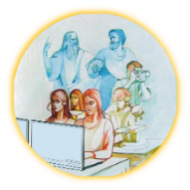 ISTITUTO OMNICOMPRENSIVO DI SANTA CROCE DI MAGLIANO   SCUOLA _____________________                                                          DOCENTE ______________________CLASSE______________A.S. 2021/2022UNITÀ DI APPRENDIMENTOUNITÀ DI APPRENDIMENTOUNITÀ DI APPRENDIMENTODenominazioneProdotti(Compito di realtà)Es: risoluzione di situazioni problematiche (laboratori, esperimenti, produzione scritta e orale…) legate alla realtà utilizzando le competenze acquisite.Es: risoluzione di situazioni problematiche (laboratori, esperimenti, produzione scritta e orale…) legate alla realtà utilizzando le competenze acquisite.Competenze chiave/competenze culturaliCompetenze chiave/competenze culturaliTraguardi di competenza disciplinare/ambito  Competenza alfabetica funzionale  Competenza alfabetica funzionaleFare riferimento ai traguardi di competenza stabiliti nel curriculo verticale/progettazione disciplinare  Competenza multilinguistica  Competenza multilinguisticaFare riferimento ai traguardi di competenza stabiliti nel curriculo verticale/progettazione disciplinare  Competenza matematica e competenza in scienze tecnologia e ingegneria  Competenza matematica e competenza in scienze tecnologia e ingegneriaFare riferimento ai traguardi di competenza stabiliti nel curriculo verticale/progettazione disciplinare  Competenza digitale  Competenza digitaleFare riferimento ai traguardi di competenza stabiliti nel curriculo verticale/progettazione disciplinare  Competenza personale, sociale e capacità di imparare a imparare  Competenza personale, sociale e capacità di imparare a imparareFare riferimento ai traguardi di competenza stabiliti nel curriculo verticale/progettazione disciplinare  Competenza in materia di cittadinanza  Competenza in materia di cittadinanzaFare riferimento ai traguardi di competenza stabiliti nel curriculo verticale/progettazione disciplinare  Competenza imprenditoriale  Competenza imprenditorialeFare riferimento ai traguardi di competenza stabiliti nel curriculo verticale/progettazione disciplinare  Competenza in materia di consapevolezza ed espressione culturali.  Competenza in materia di consapevolezza ed espressione culturali.Fare riferimento ai traguardi di competenza stabiliti nel curriculo verticale/progettazione disciplinareAbilitàAbilitàConoscenzeUtenti destinatariPrerequisitiTempi Esperienze attivateMetodologiaRisorse umaneStrumentiVerifica e Valutazione(Conoscenze e abilità)